S4 Appendix: Calibration aspects of the evaluated lung cancer risk prediction models for 6-year lung cancer incidence and mortalityFigure A: Calibration plots for the Bach model for 6-year lung cancer incidence in all datasetsNLST CT arm					NLST CXR arm	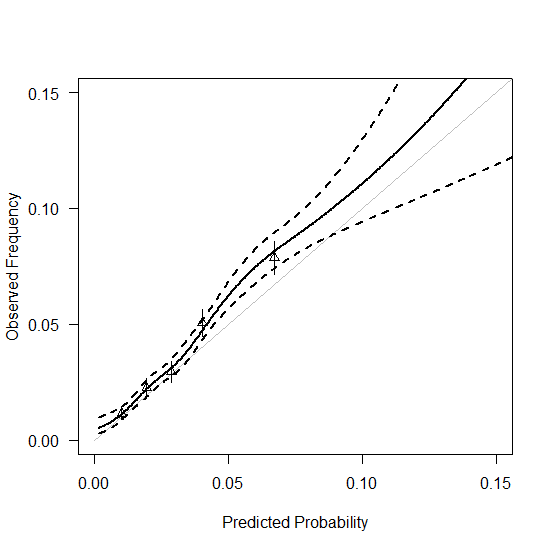 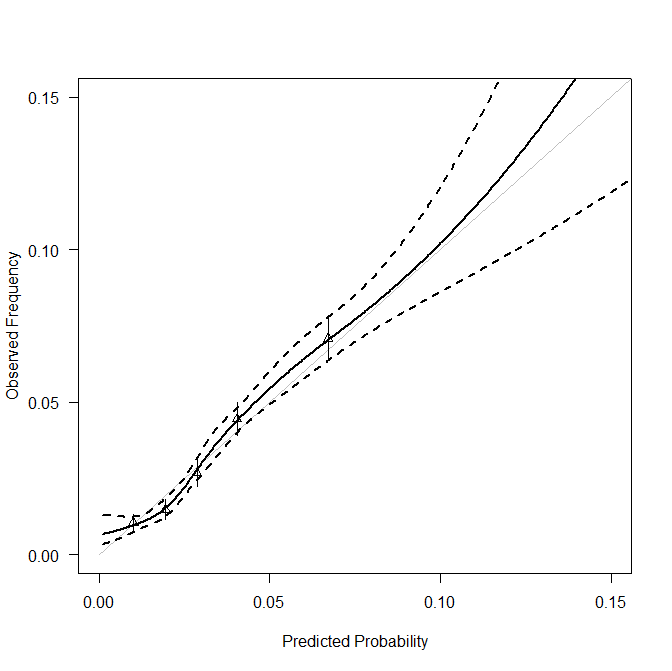 PLCO CXR arm					PLCO Control arm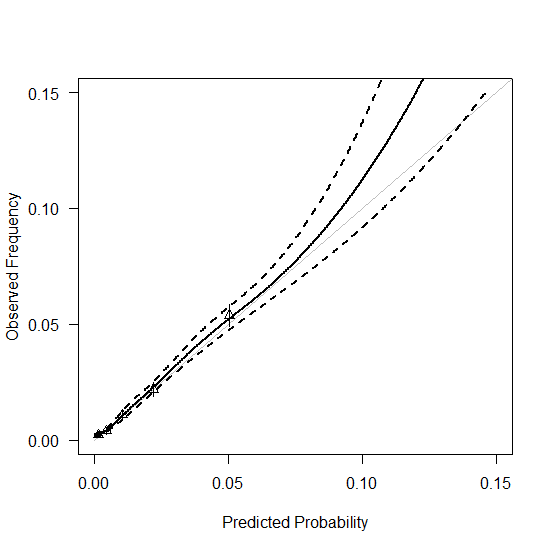 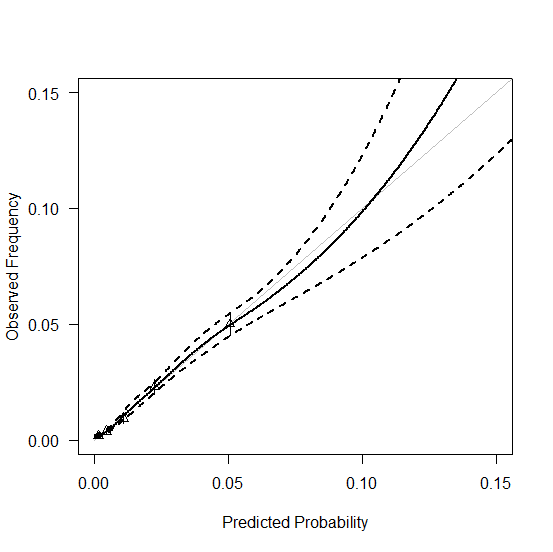 Figure B: Calibration plots for the Bach model for 6-year lung cancer mortality in all datasetsNLST CT arm					NLST CXR arm	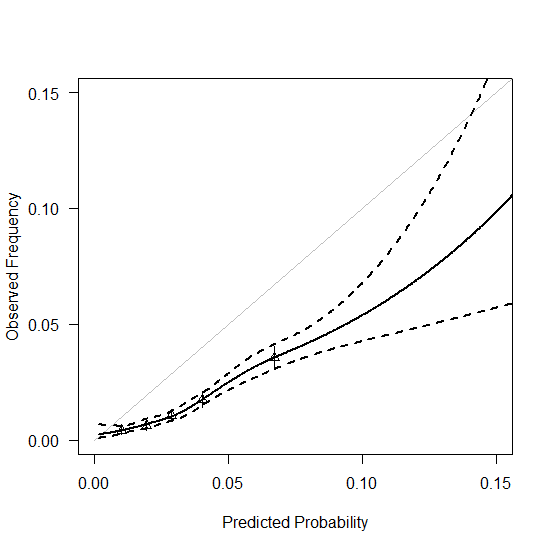 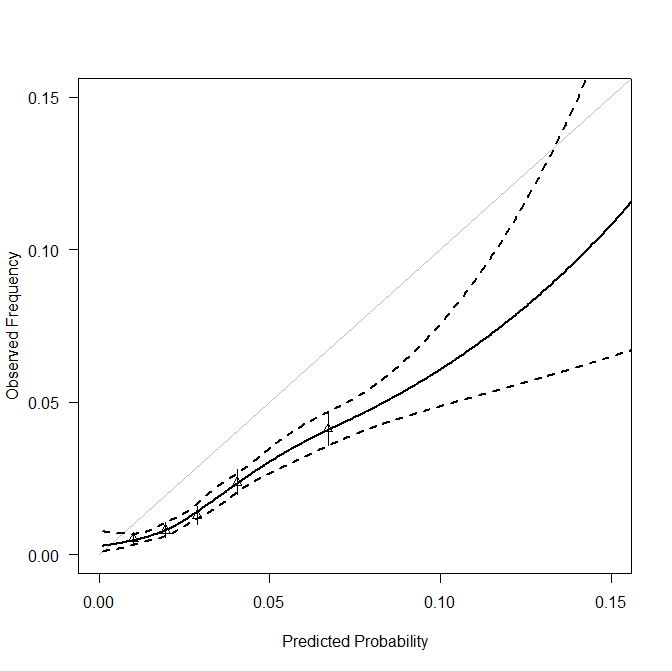 PLCO CXR arm					PLCO Control arm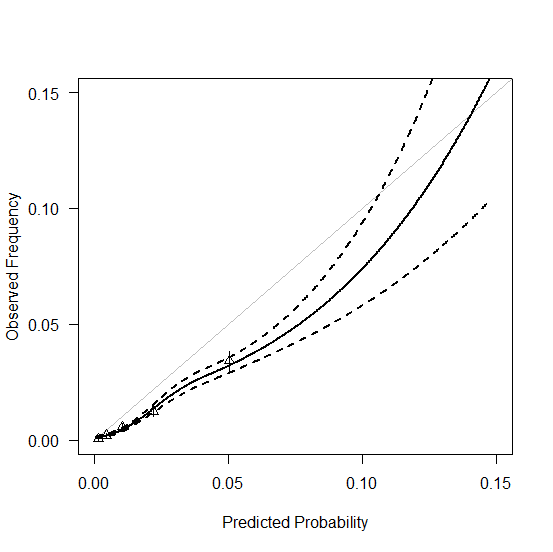 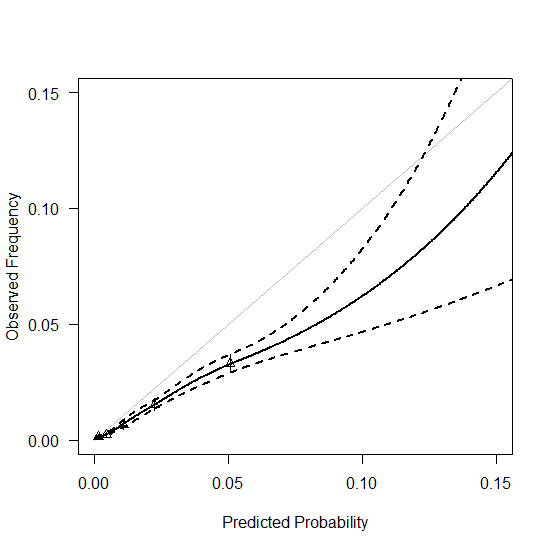 Figure C: Calibration plots for the LLP model for 6-year lung cancer incidence in all datasetsNLST CT arm					NLST CXR arm	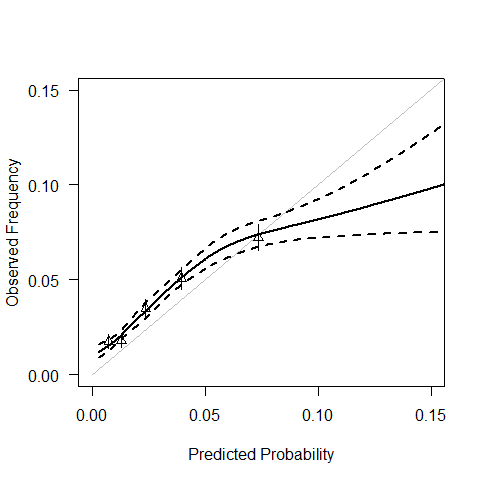 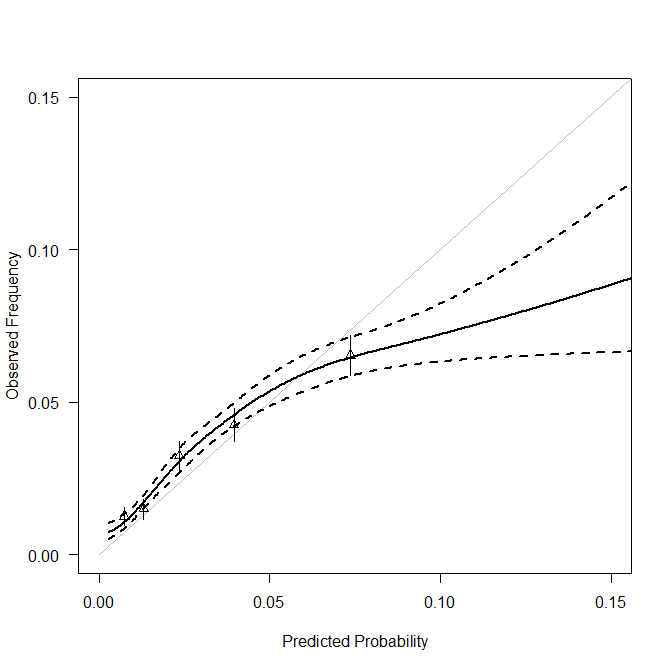 PLCO CXR arm					PLCO Control arm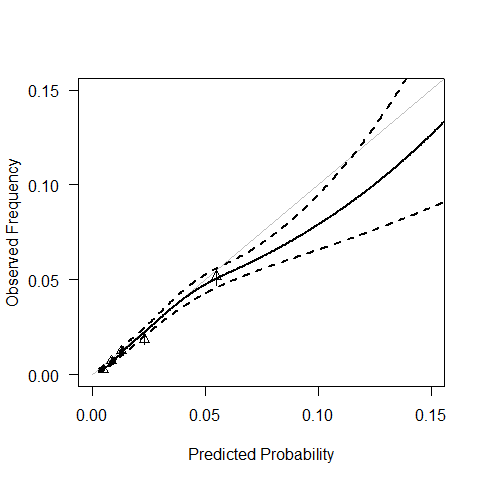 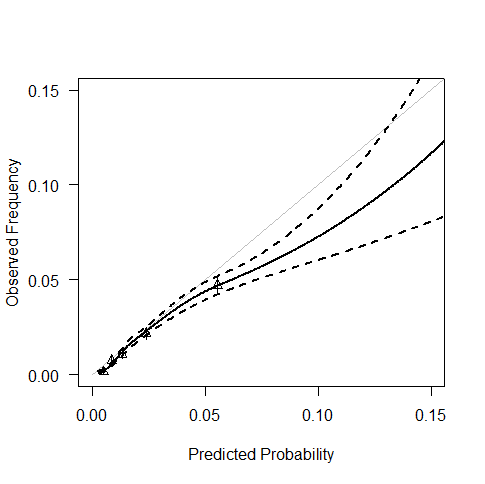 Figure D: Calibration plots for the LLP model for 6-year lung cancer mortality in all datasetsNLST CT arm					NLST CXR arm	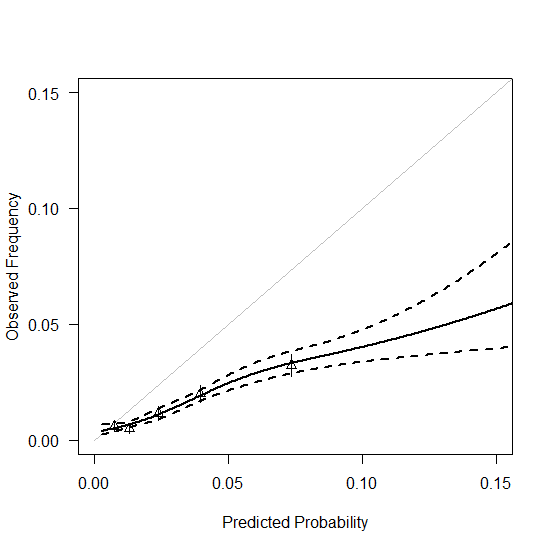 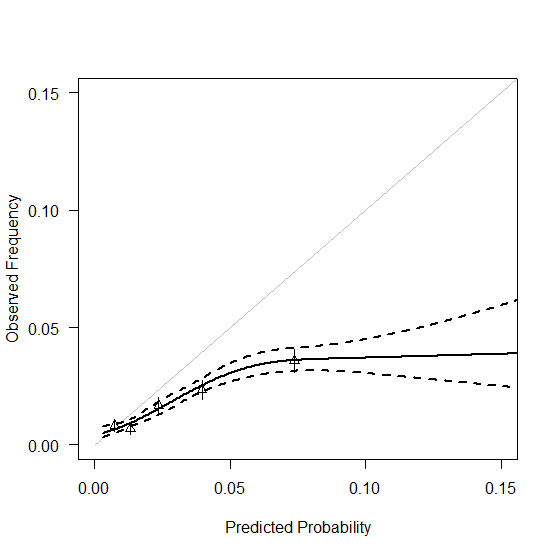 PLCO CXR arm					PLCO Control arm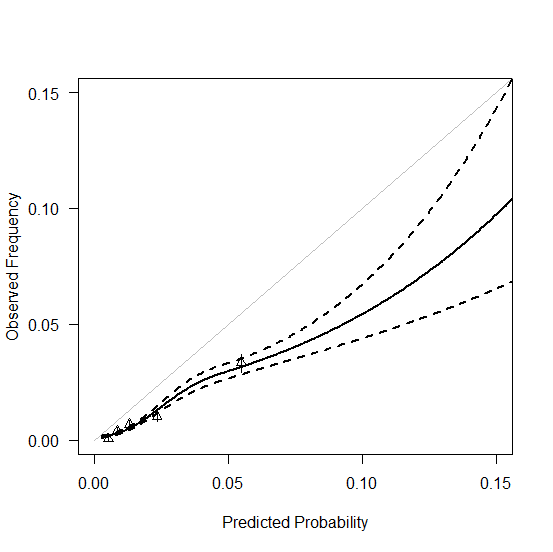 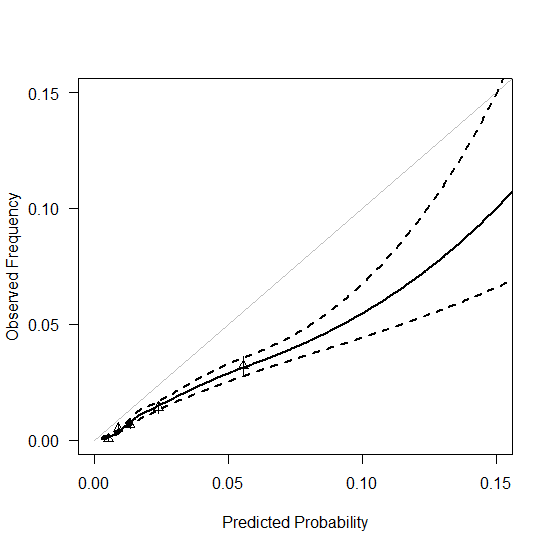 Figure E: Calibration plots for the simplified LLP model for 6-year lung cancer incidence in all datasetsNLST CT arm					NLST CXR arm	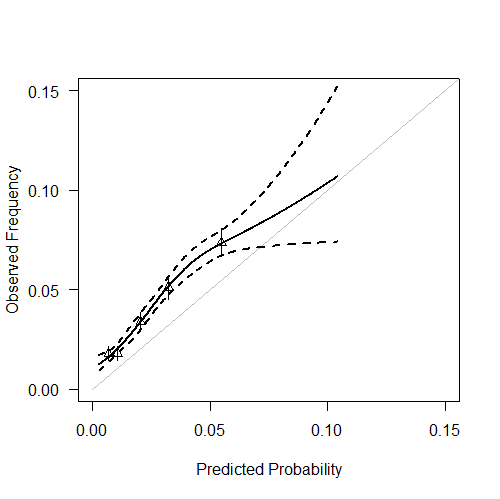 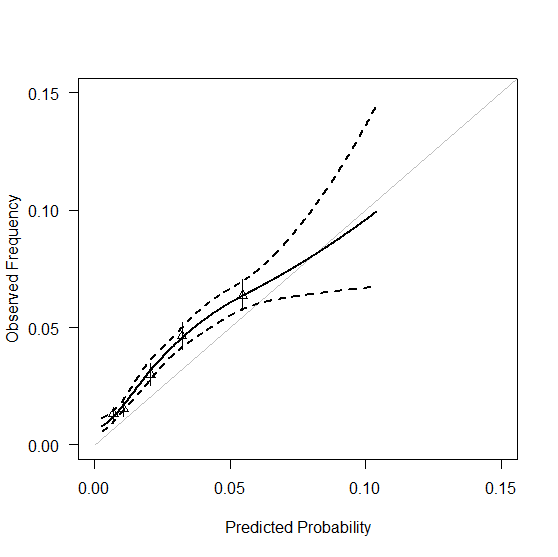 PLCO CXR arm					PLCO Control arm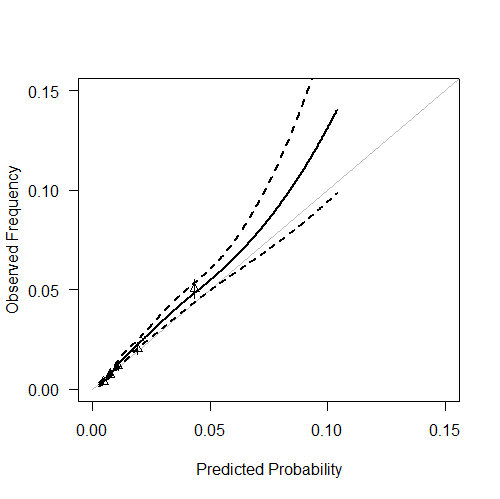 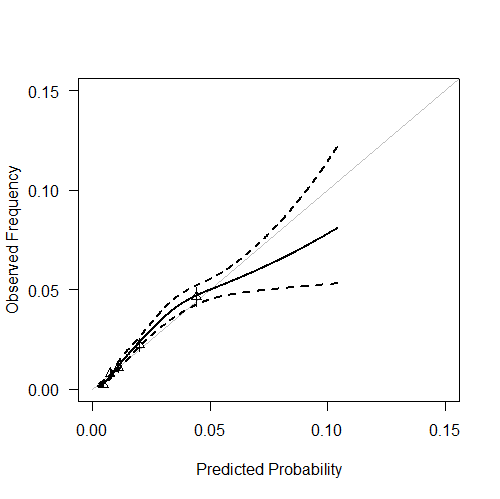 Figure F: Calibration plots for the simplified LLP model for 6-year lung cancer mortality in all datasetsNLST CT arm					NLST CXR arm	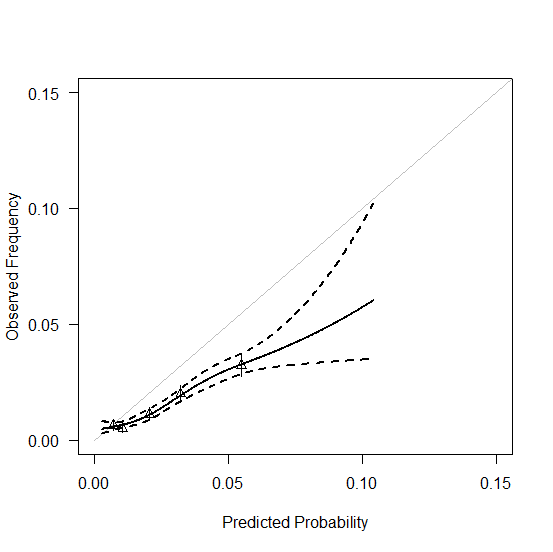 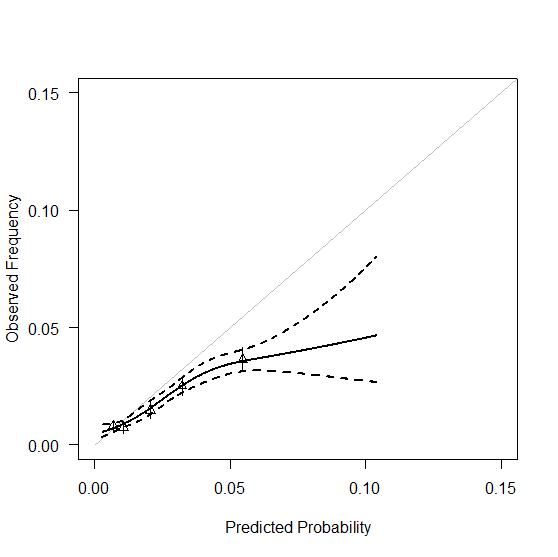 PLCO CXR arm					PLCO Control arm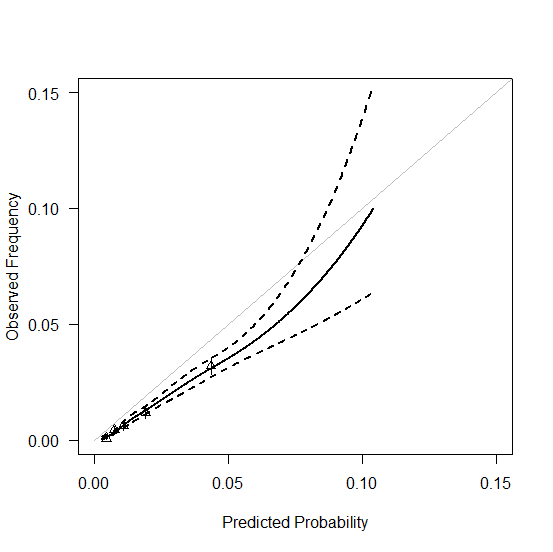 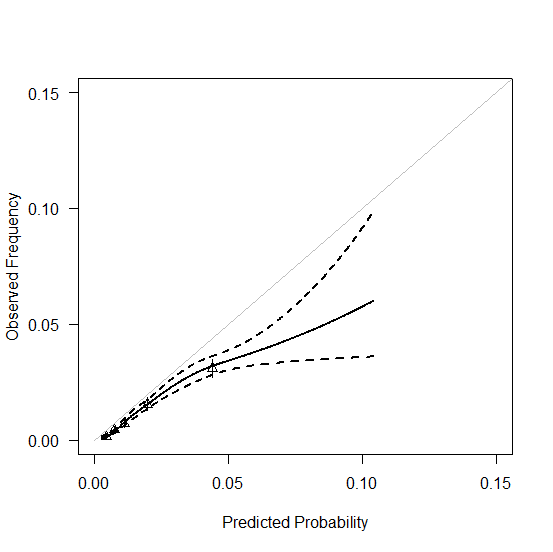 Figure G: Calibration plots for the PLCOm2012 model for 6-year lung cancer incidence in all datasetsNLST CT arm						NLST CXR arm			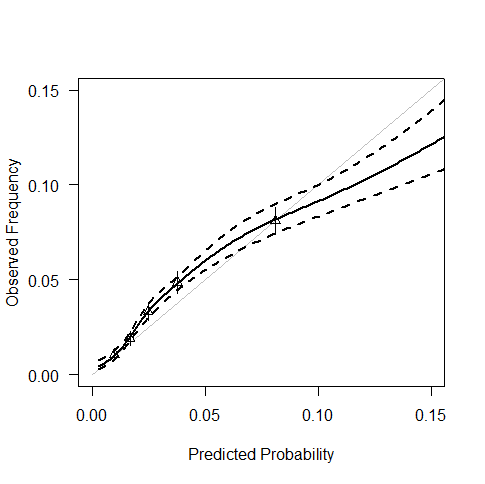 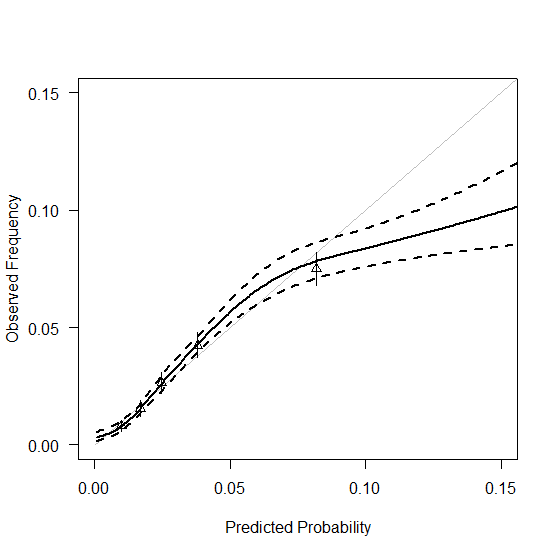 PLCO CXR arm					PLCO Control arm 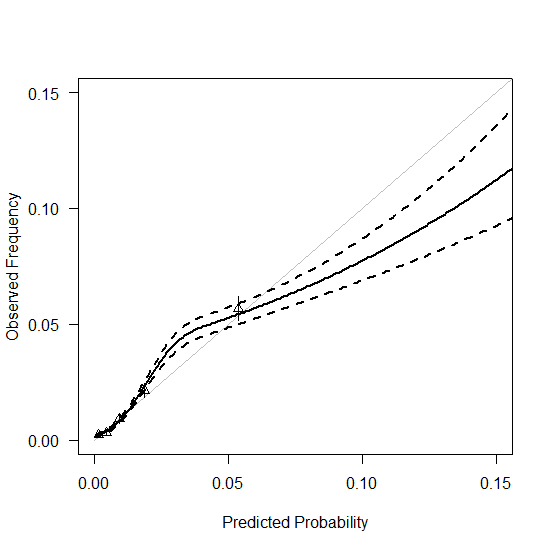 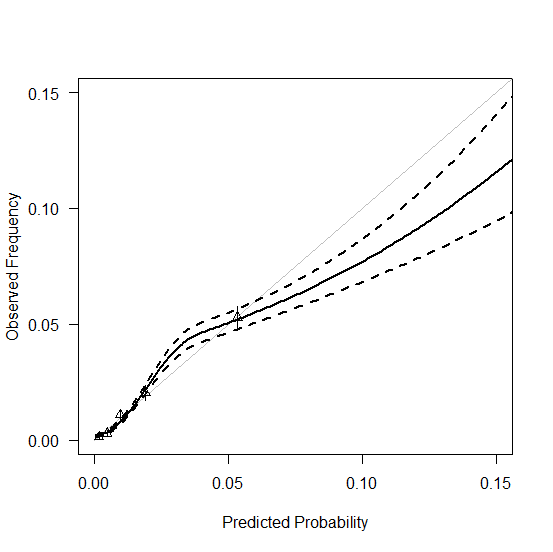 Figure H: Calibration plots for the PLCOm2012 model for 6-year lung cancer mortality in all datasetsNLST CT arm					NLST CXR arm	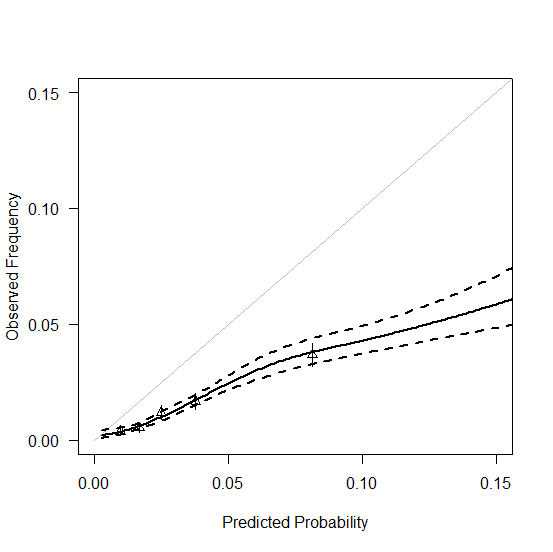 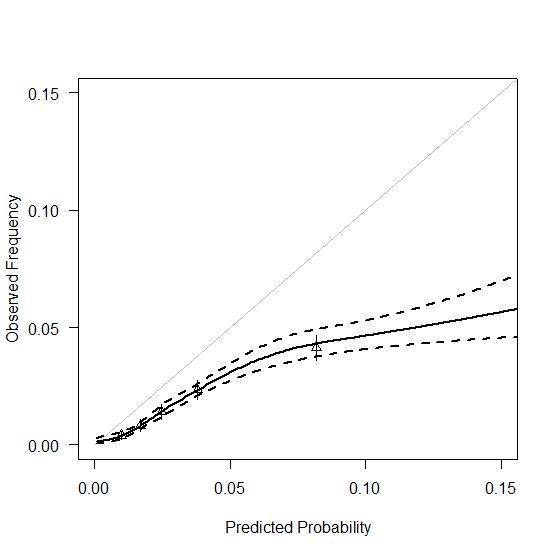 PLCO CXR arm					PLCO Control arm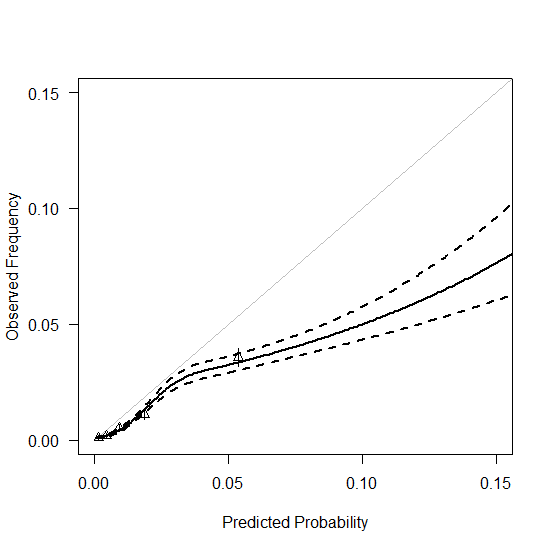 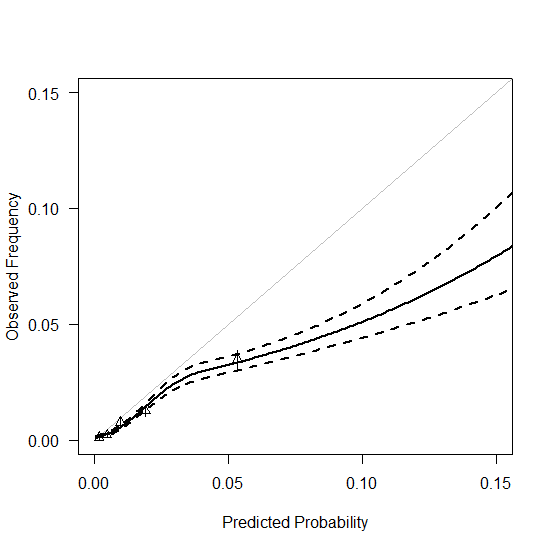 Figure I: Calibration plots for the simplified PLCOm2012 model for 6-year lung cancer incidence in all datasetsNLST CT arm					NLST CXR arm	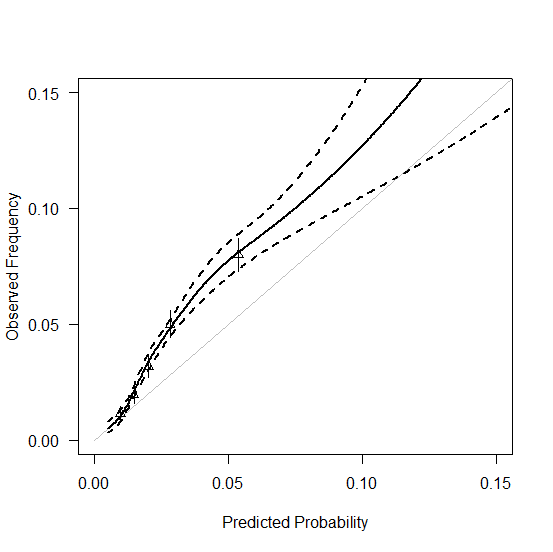 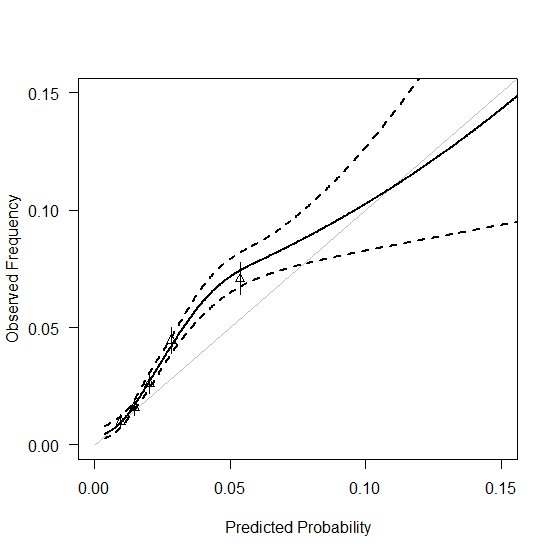 PLCO CXR arm					PLCO Control arm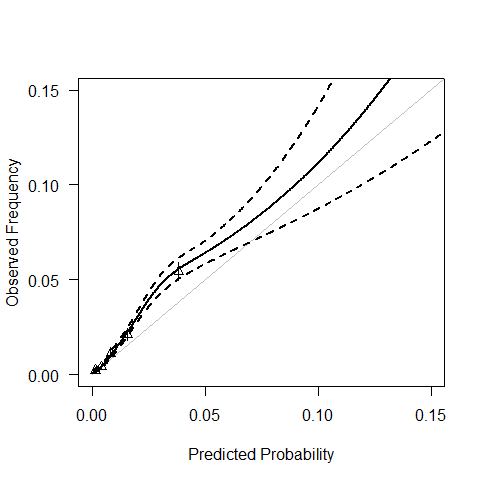 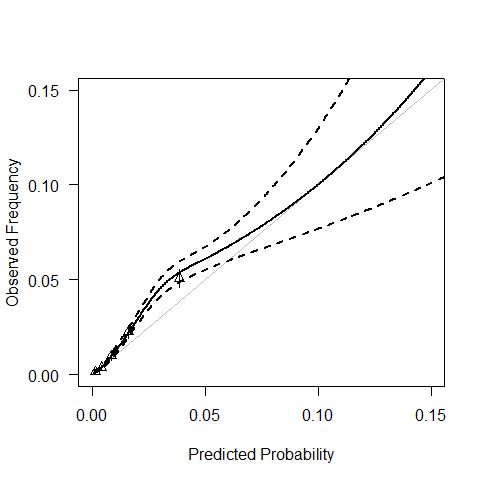 Figure J: Calibration plots for the simplified PLCOm2012 model for 6-year lung cancer mortality in all datasetsNLST CT arm					NLST CXR arm	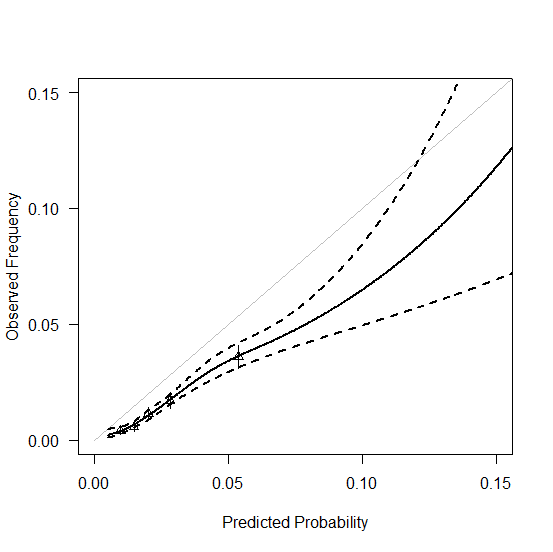 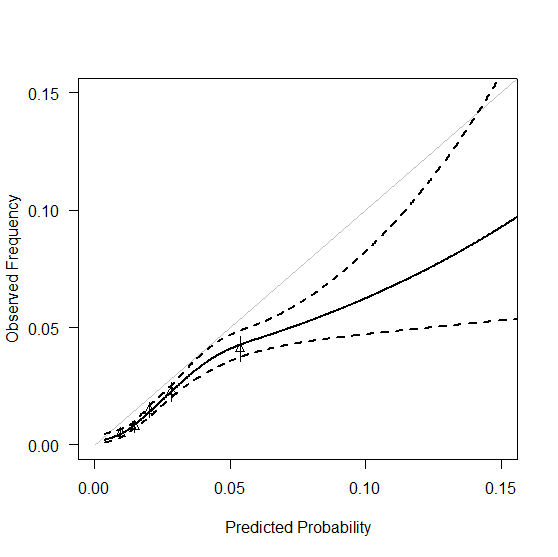 PLCO CXR arm					PLCO Control arm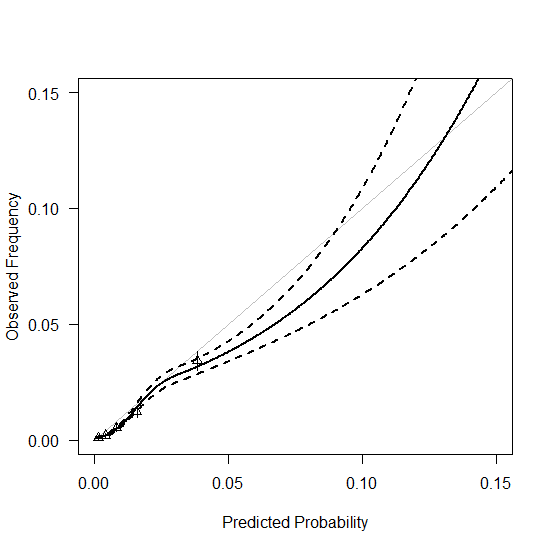 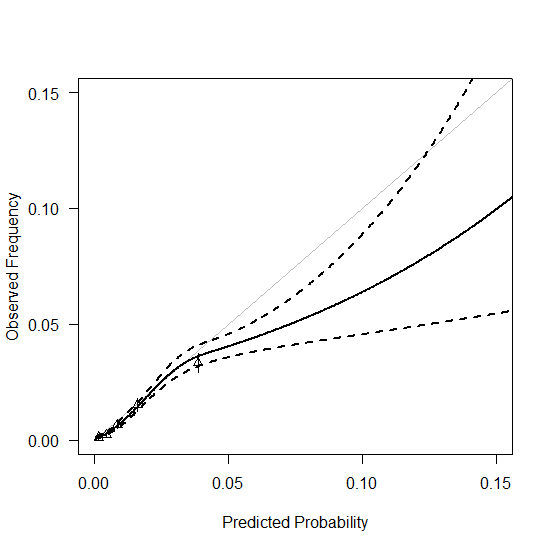 Figure K: Calibration plots for the TSCE incidence model for 6-year lung cancer incidence in all datasetsNLST CT arm					NLST CXR arm	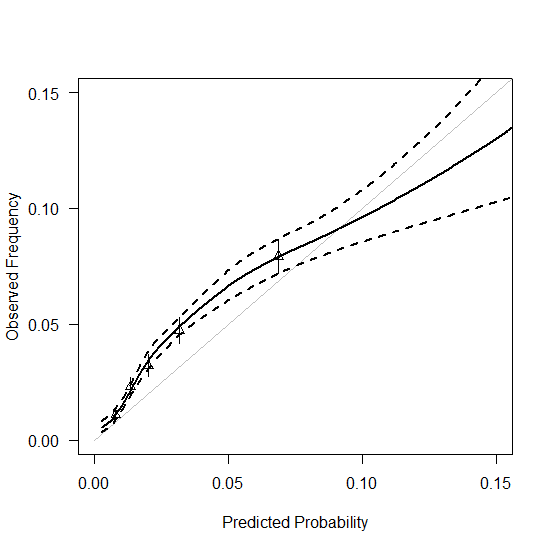 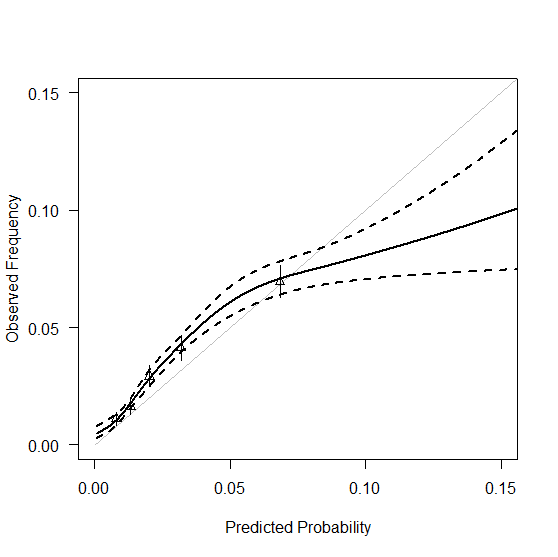 PLCO CXR arm					PLCO Control arm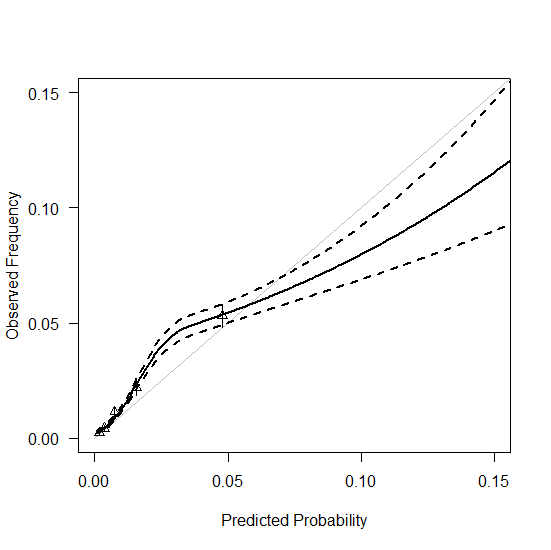 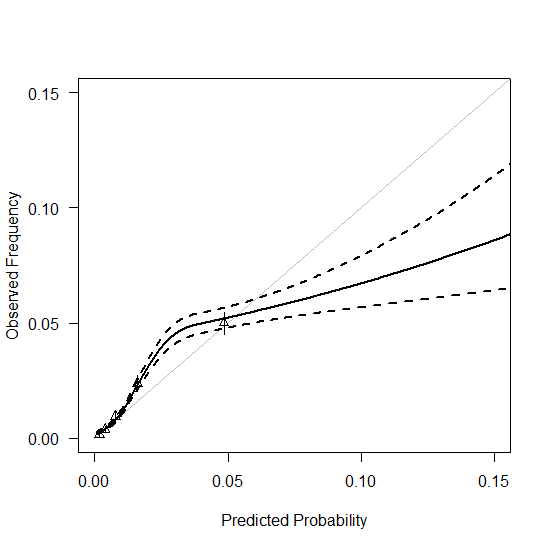 Figure L: Calibration plots for the TSCE incidence model for 6-year lung cancer mortality in all datasetsNLST CT arm					NLST CXR arm	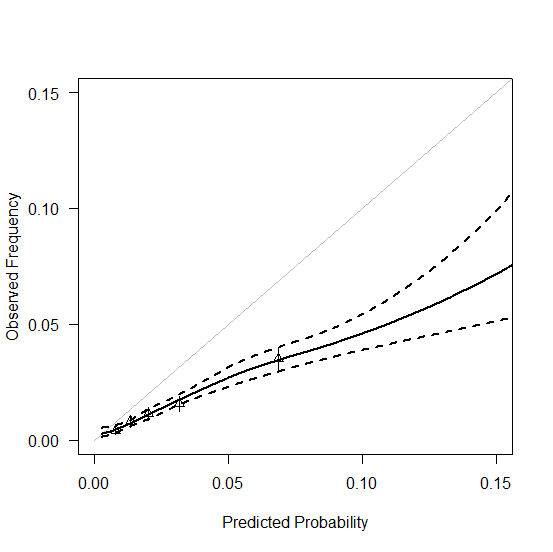 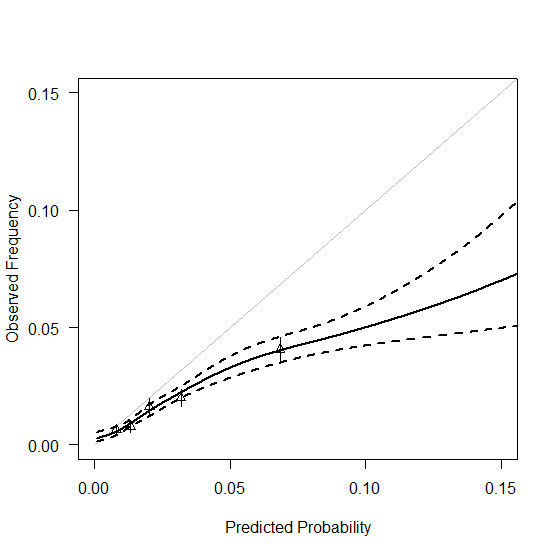 PLCO CXR arm					PLCO Control arm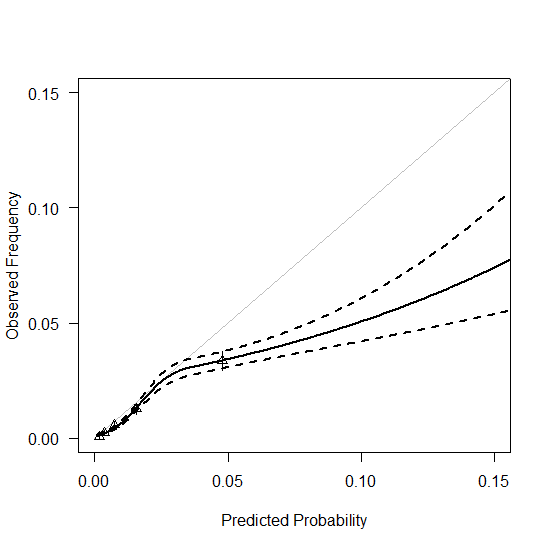 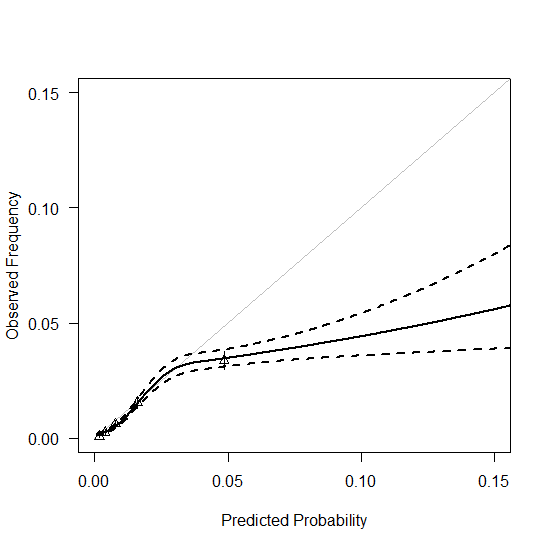 Figure M: Calibration plots for the Knoke model for 6-year lung cancer incidence in all datasetsNLST CT arm					NLST CXR arm	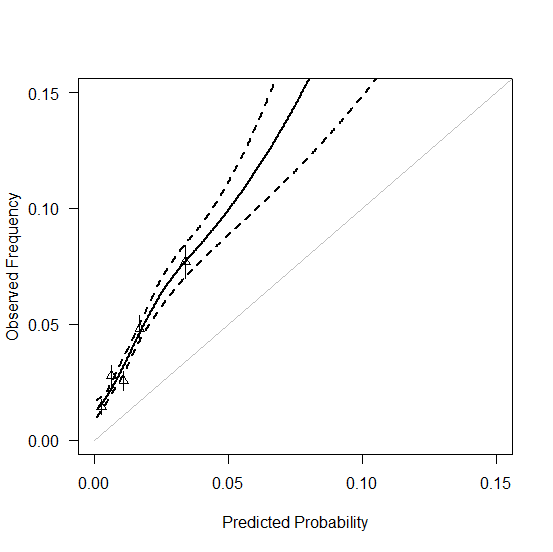 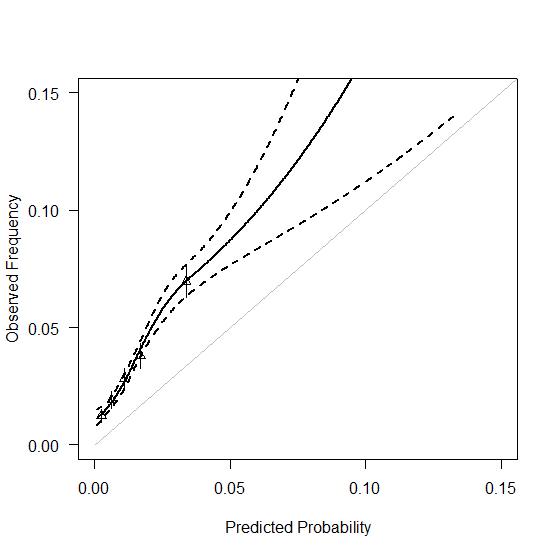 PLCO CXR arm					PLCO Control arm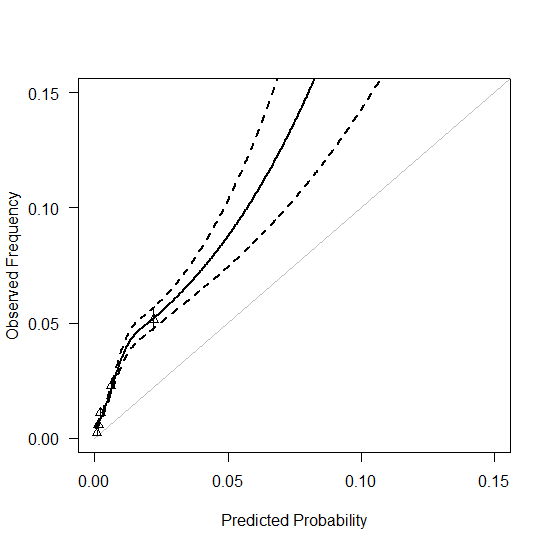 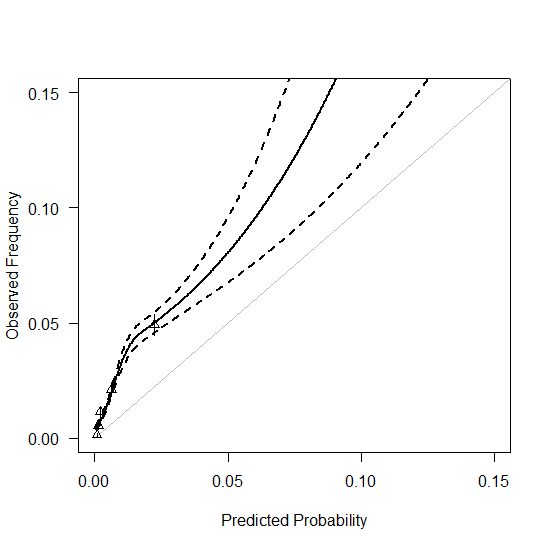 Figure N: Calibration plots for the Knoke model for 6-year lung cancer mortality in all datasetsNLST CT arm					NLST CXR arm	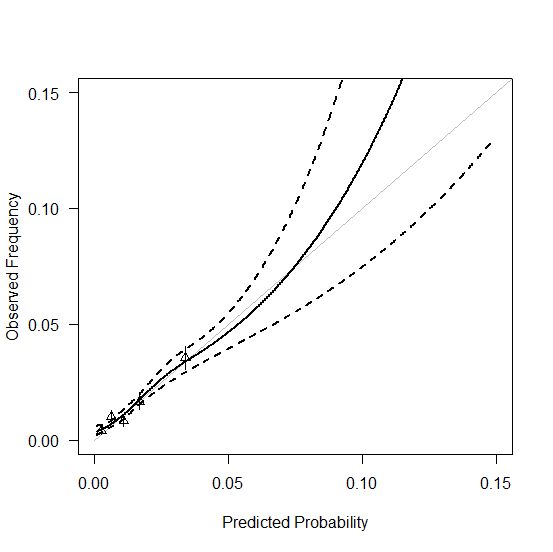 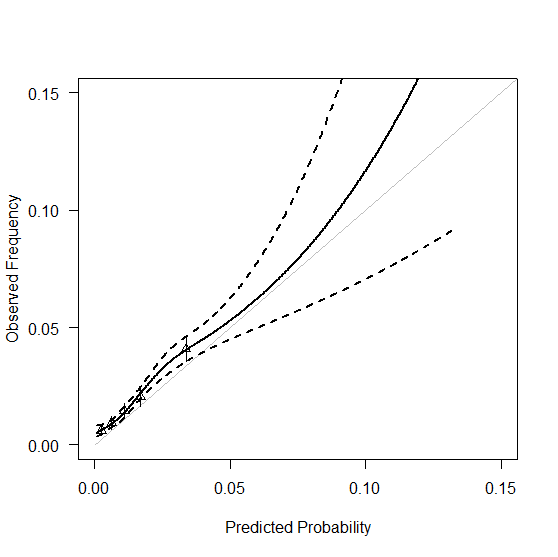 PLCO CXR arm					PLCO Control arm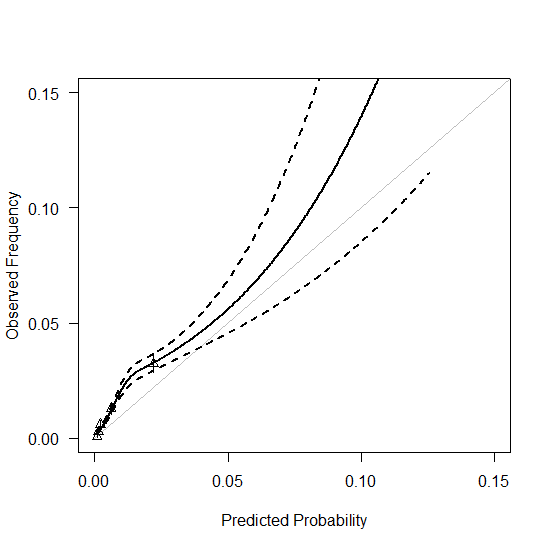 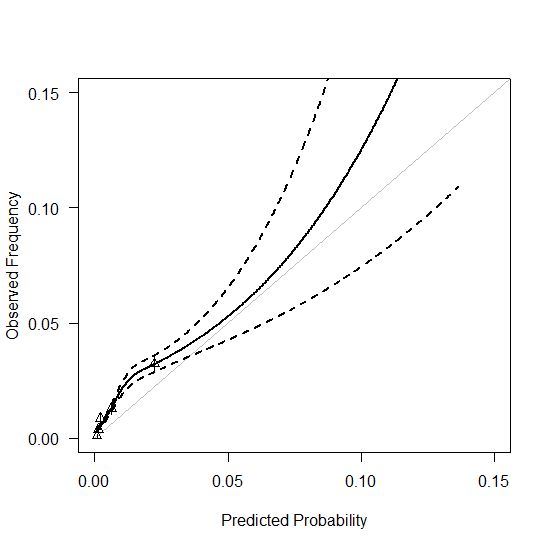 Figure O: Calibration plots for the TSCE CPS lung cancer death model for 6-year lung cancer incidence in all datasetsNLST CT arm					NLST CXR arm	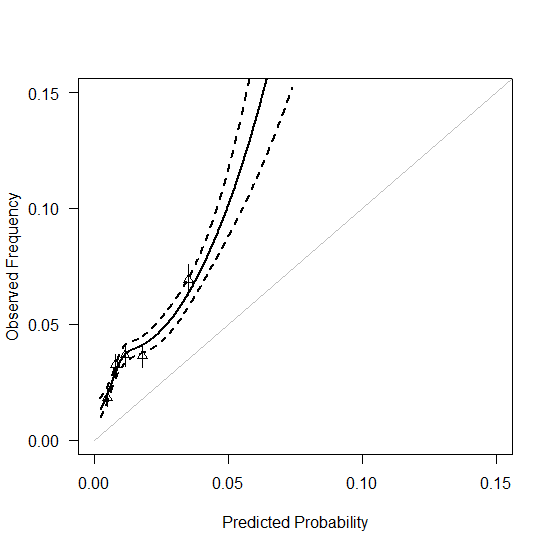 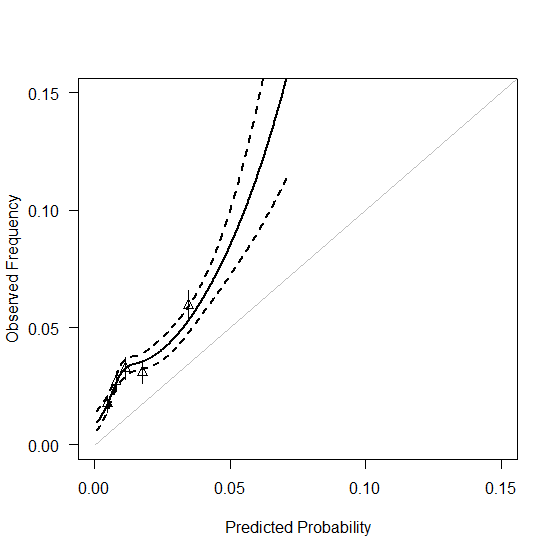 PLCO CXR arm					PLCO Control arm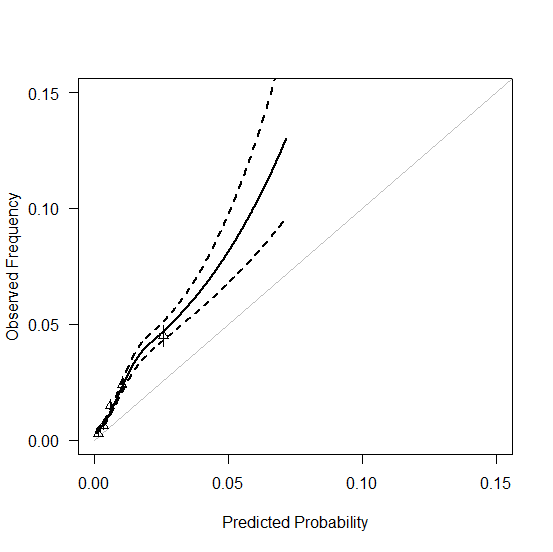 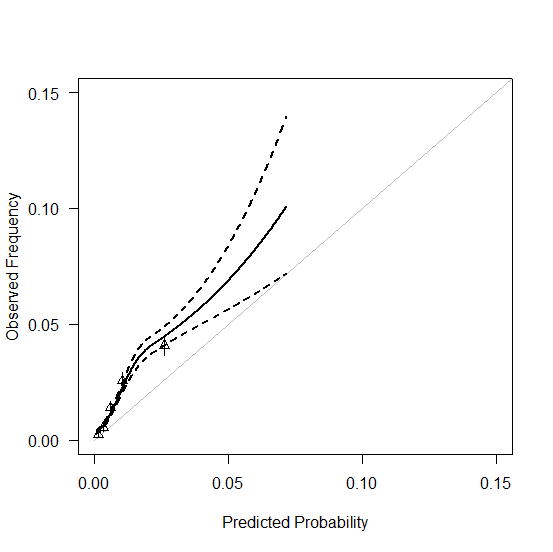 Figure P: Calibration plots for the TSCE CPS lung cancer death model for 6-year lung cancer mortality in all datasetsNLST CT arm					NLST CXR arm	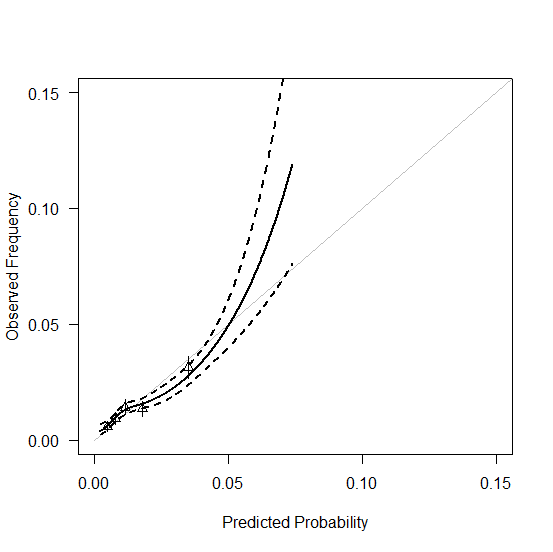 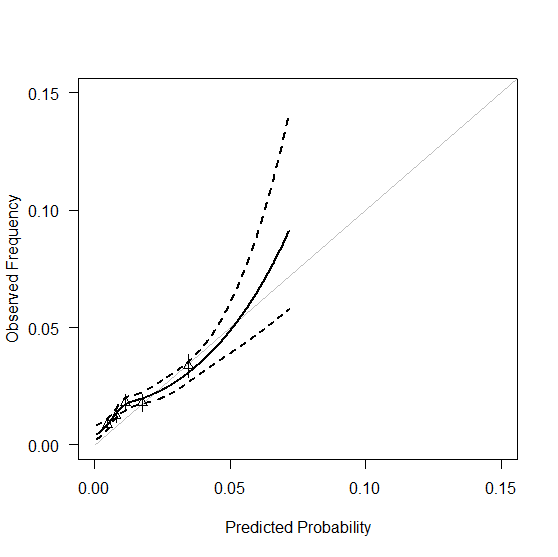 PLCO CXR arm					PLCO Control arm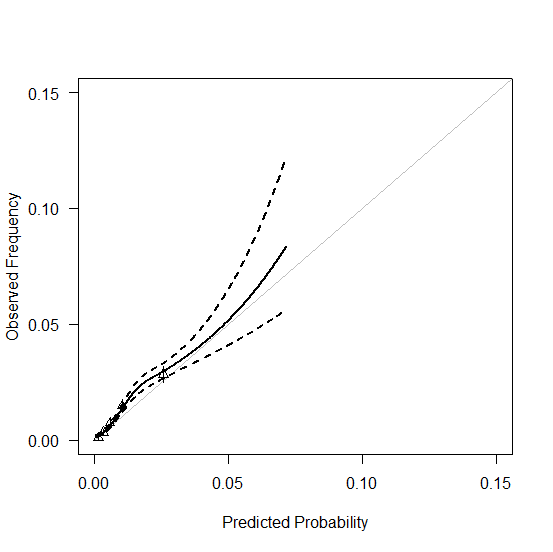 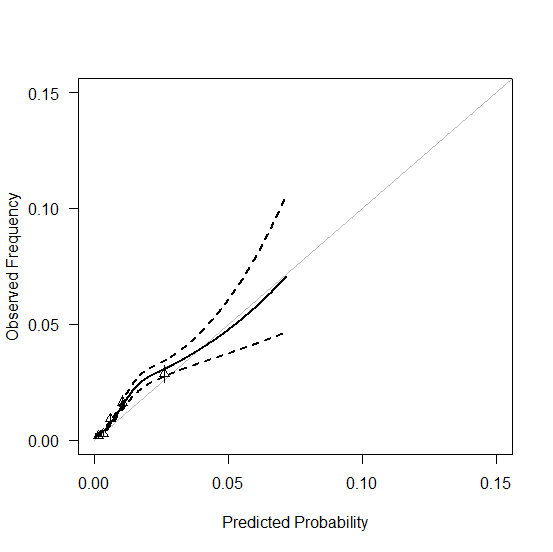 Figure Q: Calibration plots for the TSCE NHS/HPFS lung cancer death model for 6-year lung cancer incidence in all datasetsNLST CT arm					NLST CXR arm	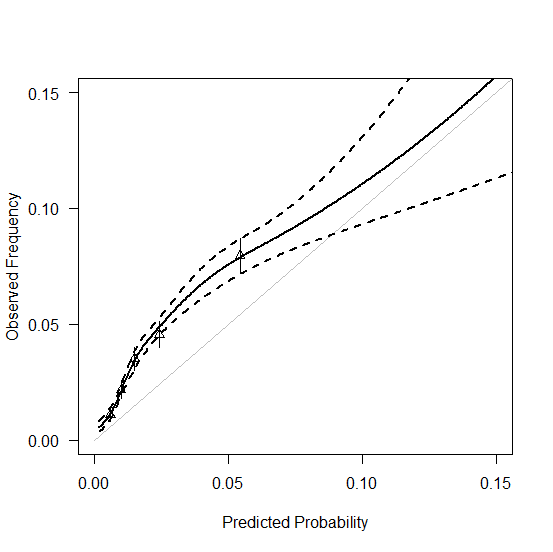 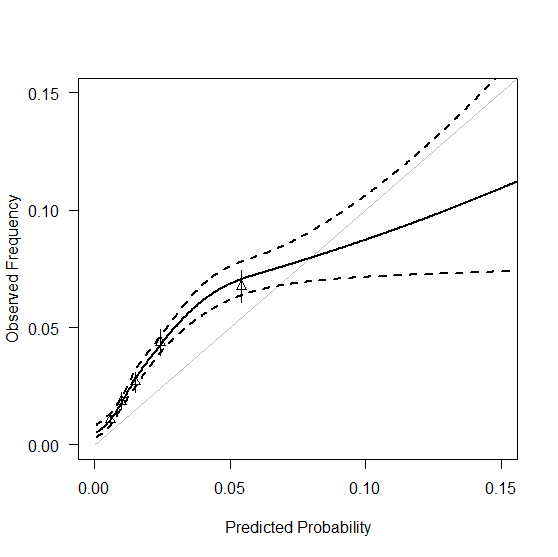 PLCO CXR arm					PLCO Control arm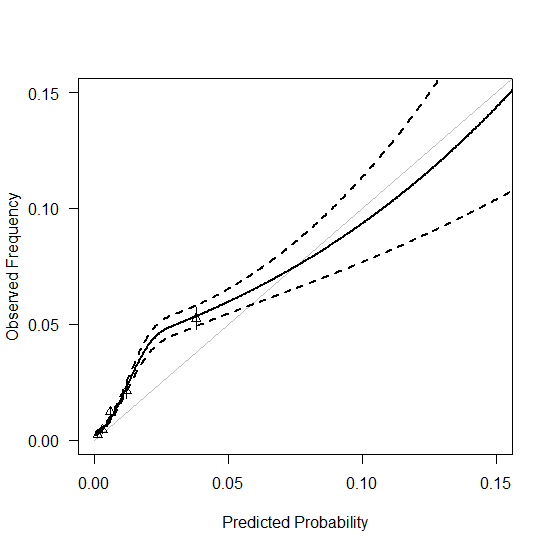 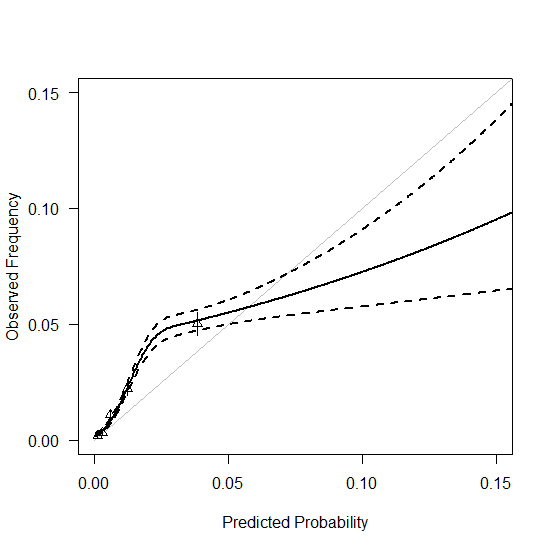 Figure R: Calibration plots for the TSCE NHS/HPFS lung cancer death model for 6-year lung cancer mortality in all datasetsNLST CT arm					NLST CXR arm	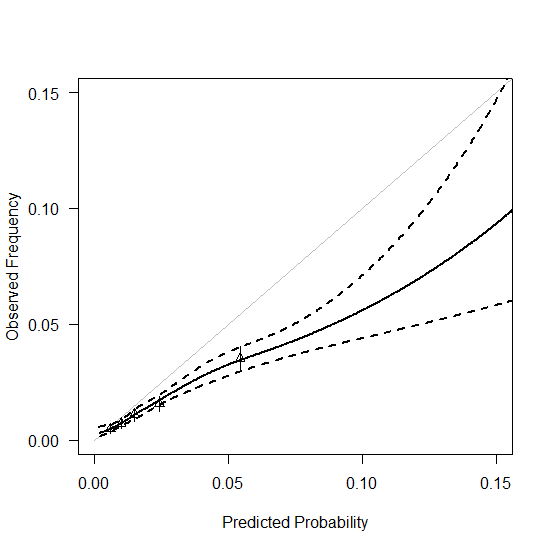 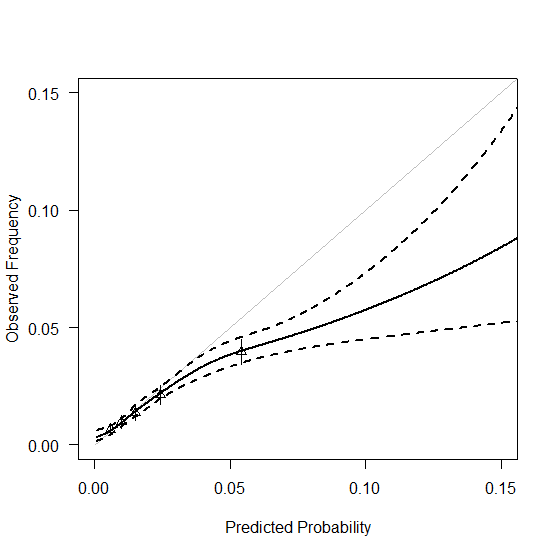 PLCO CXR arm					PLCO Control arm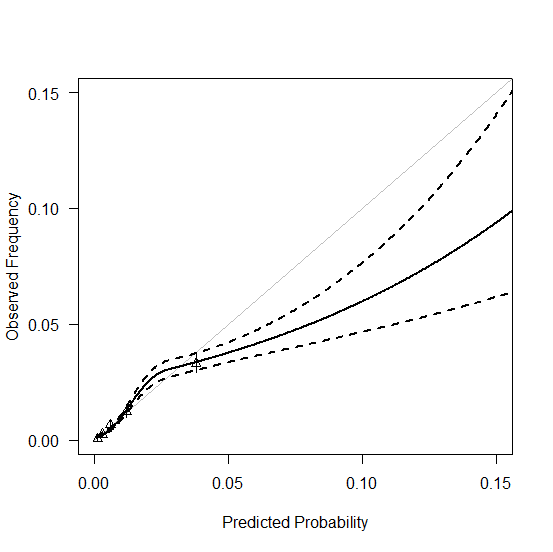 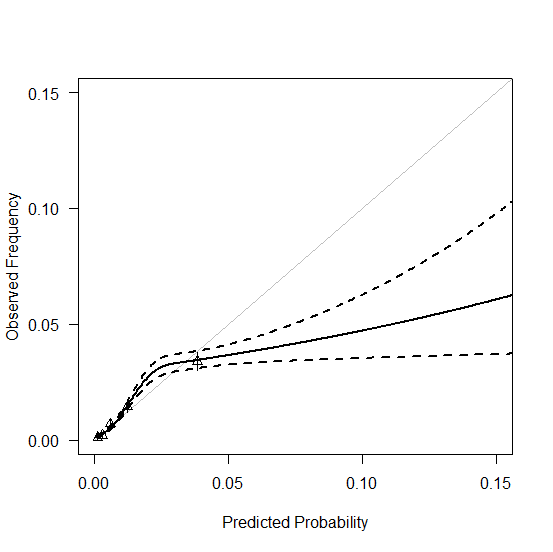 Table A: Calibration intercepts of models for 6-year lung cancer incidenceTable B: Calibration slopes of models for 6-year lung cancer incidenceTable C: Calibration intercepts of models for 6-year lung cancer mortalityTable D: Calibration slopes of models for 6-year lung cancer mortalityInterceptsNLST (CT-arm)NLST (CXR arm)PLCO (CXR arm)PLCO (Control arm)Bach model0.160.010.06-0.01LLP model0.220.07-0.12-0.19Simplified LLP model0.470.320.10.03PLCOm2102 model0.13-0.020.060.00Simplified PLCOm2102 model0.450.300.320.26TSCE incidence model0.330.180.200.13Knoke model1.060.910.781.02TSCE CPS death model0.960.820.720.66TSCE NHS/HPFS death model0.600.450.470.40SlopesNLST (CT-arm)NLST (CXR arm)PLCO (CXR arm)PLCO (Control arm)Bach model1.041.090.990.99LLP model0.680.731.051.05Simplified LLP model0.760.801.071.05PLCOm2102 model0.870.910.940.98Simplified PLCOm2102 model1.031.041.021.04TSCE incidence model0.800.790.870.87Knoke model0.700.721.090.79TSCE CPS death model0.630.590.900.89TSCE NHS/HPFS death model0.770.760.850.84InterceptsNLST (CT-arm)NLST (CXR arm)PLCO (CXR arm)PLCO (Control arm)Bach model-0.83-0.62-0.49-0.44LLP model-0.77-0.57-0.67-0.61Simplified LLP model-0.52-0.31-0.44-0.39PLCOm2102 model-0.87-0.66-0.49-0.42Simplified PLCOm2102 model-0.54-0.33-0.22-0.17TSCE incidence model-0.67-0.46-0.35-0.30Knoke model0.060.270.530.59TSCE CPS death model-0.030.190.180.23TSCE NHS/HPFS death model-0.40-0.19-0.08-0.03SlopesNLST (CT-arm)NLST (CXR arm)PLCO (CXR arm)PLCO (Control arm)Bach model1.211.171.120.97LLP model0.850.691.181.09Simplified LLP model0.910.791.211.09PLCOm2102 model1.010.921.010.95Simplified PLCOm2102 model1.191.101.111.02TSCE incidence model0.910.840.940.86Knoke model0.890.800.850.76TSCE CPS death model0.820.650.990.92TSCE NHS/HPFS death model0.870.800.920.84